Ålands lagtings beslut om antagande avLandskapslag om upphävande av landskapslagen om kompensation till kommunerna för arbets- och pensionsinkomstavdraget	I enlighet med lagtingets beslut föreskrivs:1 §	Genom denna lag upphävs landskapslagen (2018:11) om kompensation till kommunerna för arbets- och pensionsinkomstavdraget.2 §	Lagtinget bemyndigar landskapsregeringen att bestämma att denna lag helt eller delvis ska träda i kraft i den ordning som föreskrivs i 20 § 3 mom. självstyrelselag (1991:71) för Åland.	Denna lag träder i kraft den … Kompensationen för skatteåren 2019 och 2020 fastställs dock enligt bestämmelserna i den upphävda lagen. Avräkningen för dessa år ska göras så snart som möjligt efter att kompensationsbeloppet har fastställts.__________________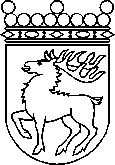 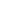 Ålands lagtingBESLUT LTB 104/2020BESLUT LTB 104/2020DatumÄrende2020-12-18LF 7/2020-2021	Mariehamn den 18 december 2020	Mariehamn den 18 december 2020Bert Häggblom  TalmanBert Häggblom  TalmanKatrin Sjögren  vicetalmanRoger Nordlundvicetalman